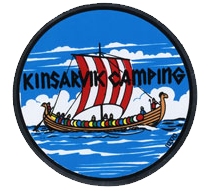 Meny1) Pizza Hawaii                                                kr 125/215/255(skinke og ananas)
2) Pizza Papparoni                                           kr 125/215/255(pepperoni, chili, paprika)
3) Pizza Meaty                                                 kr 125/215/255(kjøttdeig, løk, bacon)
4) Pizza Tasty Beefy                                        kr129/239/279(marinert biffkjøtt, bacon, mais, løk, paprika, svarte oliven)
5) Pizza Beefy                                                   kr129/239/279(biffkjøtt, bacon, mais, løk, paprika, svarte oliven)Pizza omkrets:                                              24cm/33cm/41cmHeimelaga rømmedressing                                                kr 23Me har også glutenfri pizza. Snakk med kokken så ordnar det seg6) Lammeburger m/ost, bacon                                         kr169og potetbåtar                                                                     
7) Hamburger m/ost , baconog frites                                                                              kr 159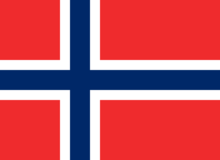 8) Kylling burger med frites                                            kr 159  9) Barneburger m/ost og bacon                                        kr 115og frites                                                                             10) Wrap m/kylling, kjøttdeig eller                                kr145biffkjøtt og frites                                                               11) Barnewrap m/kylling,kjøttdeig                                 kr95eller biffkjøtt                                                                      12) Buffalo wings (sterk)                                                 kr 149            13) Fish & Chips                                                                 kr 149 14) Heimelaga vårrullar 5 stk                                           kr 125      Frå Ullensvang Gjesteheim15) chicken caesar salat			 	     	kr 13516) Pylsa i brød                                                                   kr 30 17)Nachos med kjøttdeig, bønner, mais, salsa, ost,          kr169
løk, serveres med 3 dippar guacamole, rømme, salsa 			18) Taco tallerken. Tacokjøttdeig, mais,               		kr 169Løk, Ost, salsa, agurk, tomat, paprika,  Tortilla og tacoskjell ved sida av.19) Pommes frites                                                               kr 30- med pylsa							 kr45Dagens kakestykke                                                            kr 30